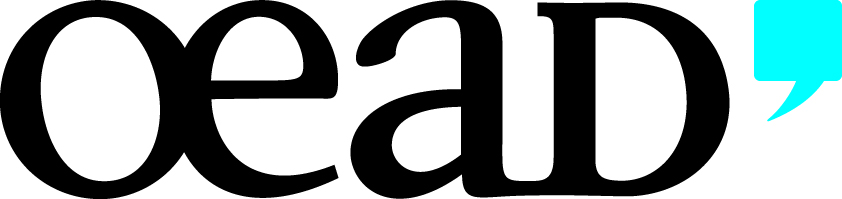 Ich bestätige hiermit, dass die in der folgenden Tabelle angeführten Erasmus+ Studien- und Praktikumsaufenthalte aufgrund von Maßnahmen zur Eindämmung der Corona-Pandemie nicht physisch angetreten werden konnten. (Bitte die Tabelle um die notwendige Anzahl an Zeilen erweitern.) Der Hochschule ist durch diese Mobilitäten ein Verwaltungsaufwand entstanden. Die Studierenden waren bereits über Students-Online für eine Erasmus+ Förderung nominiert, als bekannt wurde, dass ein physischer Aufenthalt nicht möglich sein wird.Die Studierenden haben bestätigt, dass Sie keinen Antrag auf Sonderunterstützung beim OeAD einreichen werden.Ort, Datum	Unterschrift Hochschule (International Office)Zu beachten: Dieses Formular ist nur für Erasmus+ Studienaufenthalte und Praktika innerhalb der Programmländer (KA103) zu verwenden. Das Formular ist nur dann einzureichen, wenn Studierende ihren Aufenthalt nicht physisch antreten können und sie keinen Antrag auf Sonderunterstützung beim OeAD einreichen werden. Alle Nicht-Antritte bei denen ein Antrag auf Sonderunterstützung eingereicht wird, werden direkt vom OeAD abgewickelt.Die Hochschulen können OS-Mittel für diese Aufenthalte erhalten. Die Studierenden erhalten keinen Zuschuss, da der Erasmus+ Zuschuss an den physischen Aufenthalt am Ort der Gastinstitution gebunden ist.Das Meldungsformular ist vom International Office der Hochschule auszufüllen, zu unterschreiben, einzuscannen und per E-Mail an das zuständige Erasmus-Referat zu schicken.VornameNachnameGeburtsdatumGastinstitutionGeplantes Beginndatum (physischer Antritt)